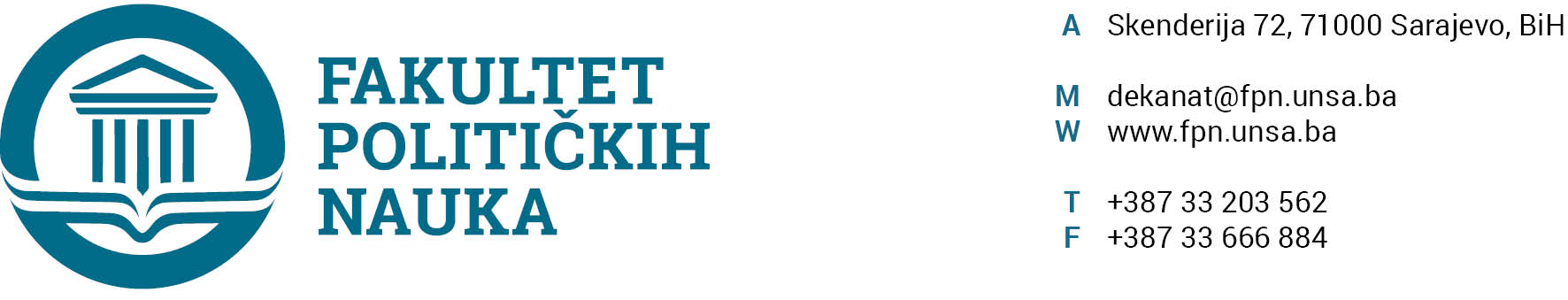 U skladu sa članom 126. Zakona o visokom obrazovanju („Službene novine Kantona Sarajevo“ br.33/2017,35/20 i 40/20) sekretar Fakulteta dajeSTRUČNO MIŠLJENJENa Prijedlog članova Komisije za ocjenu za ocjenu radne verzije projekta doktorske disertacije 	Prijedlog sljedećih članova Komisije za ocjenu radne verzije projekta doktorske disertacije ABDELA ALIBEGOVIĆA, MA  pod naslovom: “BIOTEHNOLOŠKO MODIFICIRANJE SVIJETA I SAVREMENA SOCIOLOŠKA MISAO” : DR. DŽELAL IBRAKOVIĆ, redovni profesor na Fakultetu političkih nauka u Sarajevu, doktor socioloških nauka, Oblast socioloških nauka - predsjednik;DR. JUSUF ŽIGA, profesor emeritus na Fakultetu političkih nauka u Sarajevu, doktor socioloških nauka - mentor;DR. HALIMA SOFRADŽIJA, vanredni profesor na Fakultetu političkih nauka u Sarajevu, doktor socioloških nauka, Naučna oblast Socioloških nauka – član.Nije u suprotnosti sa članom 40. Pravila studiranja za III ciklus studija Univerziteta u Sarajevu i članom 104. Statuta Univerziteta u Sarajevu. SEKRETAR FAKULTETA______________________                                                                                                             Umihana MahmićSarajevo, 12.03.2021. godineDostaviti:1. Vijeću FPN;2. a/aU skladu sa članom 126. Zakona o visokom obrazovanju („Službene novine Kantona Sarajevo“ br.33/2017,35/20 i 40/20) sekretar Fakulteta dajeSTRUČNO MIŠLJENJENa Prijedlog članova Komisije za ocjenu i odbranu doktorske disertacije 	Prijedlog sljedećih članova Komisije za ocjenu i odbranu doktorske disertacije MR. EDINA JAHIĆA pod naslovom: “SUVERENITET I EVROPSKE INTEGRACIJE: OPSTOJNOST ILI POSTEPENI NESTANAK NACIONALNE DRŽAVE”:DR. NERZUK ĆURAK, redovni profesor na Fakultetu političkih nauka u Sarajevu, doktor političkih nauka, na predmetima: “Geopolitika” i “Nauka o miru”, Oblast Sigurnosnih i mirovnih studija - predsjednik;DR. EMINA KEČO-ISAKOVIĆ, profesor emeritus na Fakultetu političkih nauka u Sarajevu, doktor filozofskih nauka - mentor;DR. NEDŽMA DŽANANOVIĆ-MIRAŠČIJA vanredni profesor na Fakultetu političkih nauka u Sarajevu, doktor političkih nauka, za oblast politologija - član;DR. ELMIR SADIKOVIĆ vanredni profesor na Fakultetu političkih nauka u Sarajevu, doktor političkih nauka, na predmetima: “Lokalna i regionalna samouprava” i “Evropski regionalizam”, Naučna oblast Političkih nauka – zamjenik člana. Nije u suprotnosti sa članom 79. Pravila Univerziteta u Sarajevu i članom 104. Statuta Univerziteta u Sarajevu. SEKRETAR FAKULTETA______________________                                                                                                             Umihana MahmićSarajevo, 12.03.2021. godineDostaviti:1. Vijeću FPN;2. a/aU skladu sa članom 126. Zakona o visokom obrazovanju („Službene novine Kantona Sarajevo“ br.33/2017,35/20 i 40/20) sekretar Fakulteta dajeSTRUČNO MIŠLJENJENa Prijedlog članova Komisije za odbranu doktorske disertacije 	Prijedlog sljedećih članova Komisije za odbranu doktorske disertacije KRSTE PEROVIĆA, MA pod naslovom: “SIGURNOSNE PARADIGME EVROATLANSKIH INTEGRACIJA CRNE GORE”:DR. VLADO AZINOVIĆ, redovni profesor na Fakultetu političkih nauka u Sarajevu, doktor političkih nauka, na predmetu: “Terorizam i savremeni svijet”, Naučna oblast sigurnosne i mirovne studije - predsjednik;DR. SELMO CIKOTIĆ,  vanredni profesor na Fakultetu političkih nauka u Sarajevu, doktor nauka odbrane i sigurnost, Naučna oblast Sigurnosnih i mirovnih studija - mentor;DR. SEAD TURČALO, vanredni profesor na Fakultetu političkih nauka u Sarajevu, doktor nauka odbrane i sigurnosti, za oblast Sigurnosne i mirovne studije – član;DR. MIRZA SMAJIĆ, vanredni profesor na Fakultetu političkih nauka u Sarajevu, doktor nauka odbrane i sigurnosti, za oblast sigurnosne i mirovne studije – zamjenik člana.Nije u suprotnosti sa članom 47. Pravila studiranja za III ciklus studija Univerziteta u Sarajevu i članom 104. Statuta Univerziteta u Sarajevu. SEKRETAR FAKULTETA______________________                                                                                                             Umihana MahmićSarajevo, 12.03.2021. godineDostaviti:1. Vijeću FPN;2. a/aU skladu sa članom 126. Zakona o visokom obrazovanju („Službene novine Kantona Sarajevo“ br.33/2017,35/20 i 40/20) sekretar Fakulteta dajeSTRUČNO MIŠLJENJENa Odluku o prihvatanju Izvještaja o ocjeni korigovane radne verzije projekta doktorske disertacije Odluka o prihvatanju Izvještaja o ocjeni korigovane radne verzije projekta doktorske disertacije kandidata KRSTE PEROVIĆA, MA pod naslovom: “SIGURNOSNE PARADIGME EVROATLANSKIH INTEGRACIJA CRNE GORE”, nije u suprotnosti sa članom 45. Pravila studiranja za III ciklus studija Univerziteta u Sarajevu i članom 104. Statuta Univerziteta u Sarajevu. SEKRETAR FAKULTETA______________________                                                                                                             Umihana MahmićSarajevo, 12.03.2021. godineDostaviti:1. Vijeću FPN;2. a/aU skladu sa članom 126. Zakona o visokom obrazovanju („Službene novine Kantona Sarajevo“ br.33/2017,35/20 i 40/20) sekretar Fakulteta dajeSTRUČNO MIŠLJENJENa Izvještaj Komisije za ocjenu podobnosti teme doktorske disetacije i ocjene uslova kandidata Izvještaj Komisije za ocjenu uslova kandidata NEDIMA KRAJIŠNIKA, MA i podobnosti teme doktorske disertacije pod naslovom: „TRANSFORMACIJA KULTURE NASILJA U KULTURU MIRA U OBRAZOVANJU BOSNE I HERCEGOVINE / MOGUĆNOSTI I OGRANIČENJA” istraživačko polje Sigurnosne i mirovne studije, nije u suprotnosti sa članom 36. Pravila studiranja za III ciklus studija Univerziteta u Sarajevu i članom 104. Statuta Univerziteta u Sarajevu. SEKRETAR FAKULTETA______________________                                                                                                             Umihana MahmićSarajevo, 12.03.2021. godineDostaviti:1. Vijeću FPN;2. a/aU skladu sa članom 126. Zakona o visokom obrazovanju („Službene novine Kantona Sarajevo“ br.33/2017,35/20 i 40/20) sekretar Fakulteta dajeSTRUČNO MIŠLJENJENa Prijedlog Odluke o imenovanju mentora za izradu doktorske disertacijePrijedlog Odluke o imenovanju mentora za izradu doktorske disertacije pod naslovom „TRANSFORMACIJA KULTURE NASILJA U KULTURU MIRA U OBRAZOVANJU BOSNE I HERCEGOVINE / MOGUĆNOSTI I OGRANIČENJA“ kandidata NEDIMA KRAJIŠNIKA, MA  (PROF. DR. NERZUK ĆURAK), nije u suprotnosti sa članom 37. Pravila studiranja za III ciklus studija Univerziteta u Sarajevu i članom 104. Statuta Univerziteta u Sarajevu. SEKRETAR FAKULTETA______________________                                                                                                             Umihana MahmićSarajevo, 12.03.2021. godineDostaviti:1. Vijeću FPN;2. a/aU skladu sa članom 126. Zakona o visokom obrazovanju („Službene novine Kantona Sarajevo“ br.33/2017,35/20 i 40/20) sekretar Fakulteta dajeSTRUČNO MIŠLJENJENa Prijedlog članova Komisije za ocjenu za ocjenu radne verzije projekta doktorske disertacije 	Prijedlog sljedećih članova Komisije za ocjenu radne verzije projekta doktorske disertacije MR. VELIMIRA DUGANDŽIĆA pod naslovom: “RELACIJSKA PARADIGMA SUPERVIZIJE U PSIHOSOCIJALNOM RADU”:              DR. SANELA ŠADIĆ, vanredni profesor na Fakultetu političkih nauka u Sarajevu, doktor nauka socijalnog rada, Naučna oblast Socijalnog rada - predsjednik;DR. SUADA BULJUBAŠIĆ, redovni profesor na Fakultetu političkih nauka u Sarajevu, doktor nauka socijalnog rada, na predmetima: “Maloljetnička delinkvencija” i “Savremena socijalna politika”, Naučna oblast Socijalnog rada - mentor;DR. NEDRETA ŠERIĆ, docent na Fakultetu političkih nauka u Sarajevu, doktor nauka socijalnog rada, Naučna oblast Socijalnog rada– član.Nije u suprotnosti sa članom 40. Pravila studiranja za III ciklus studija Univerziteta u Sarajevu i članom 104. Statuta Univerziteta u Sarajevu. SEKRETAR FAKULTETA______________________                                                                                                             Umihana MahmićSarajevo, 12.03.2021. godineDostaviti:1. Vijeću FPN;2. a/a